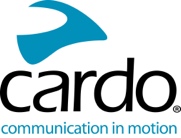 CARDO SYSTEMS EROBERT DEN ASIEN-PAZIFIK-RAUM UND VERSTÄRKT SEINE INTERNATIONALE PRÄSENZ MIT NEUEN MITARBEITERN Calvin Yong als Commerical Director für den Asienz-Pazifik-Raum engagiert Marco Schinkel wird als Sales Manager für Deutschland, Großbritannien, Österreich, 
Schweiz und die Beneluxländer Teil des Cardo-Teams Ohad Shuveli, neuer Managing Director in AmerikaInes Ye als Sales Manager für China beauftragtCardo Systems, Ltd., globaler Marktführer im Bereich drahtlose Kommunikationssysteme für Biker, verstärkt seine internationale Präsenz mit der Einstellung neuer Mitarbeiter in verschiedenen Ländern. Die Expansion ist die Folge des schnellen Unternehmenswachstums in den Jahren 2017 und 2018 und der großen Erfolge, die das Unternehmen auch im neuen Jahr weiter ausbauen will. Um einen erfolgreichen Eintritt auf dem Asien-Pazifik-Markt zu garantieren, hat Cardo Calvin Yong als Commercial Director mit an Bord genommen. Marco Schinkel ist der neue Sales Manager für Deutschland, Österreich, Großbritannien, Schweiz und Benelux, während die neue Rolle des Managing Directors für Amerika für Ohad Shvueli reserviert ist."Dank der Einstellung von erfahrenen Experten wie Marco und Ohad und ihrer beeindruckenden beruflichen Laufbahn sind wir überzeugt, dass wir auch auf diesen Märkten etwas bewegen können", ist Jonathan Yanai, VP Global Sales, überzeugt. "Dank der Expansion können wir auf unsere bisherigen Erfolge aufbauen und unsere Geschäftsbeziehungen zu Händlern, Lieferanten und Endnutzern weiter vertiefen." Calvin Yong spielt eine wesentliche Rolle bei der Entwicklung neuer Verkaufskanäle im gesamten Asien-Pazifik-Raum. Als erfahrener Marketing- und Business Development-Experte hat er für bisherige Auftraggeber wie Bissell, Dyson und Whirlpool Markterweiterungen erfolgreich geplant und durchgeführt. Zusätzlich zu Calvin Yong, wird auch Ines Ye als Sales Manager für China Teil des Cardo-Teams. Ines bringt jahrelange Erfahrung in der Branche mit. In der Vergangenheit hat sie für ein Industrieunternehmen in Zhejiang Chaozhong gearbeitet, das sich auf die Produktion unterschiedlicher motorisierter Fahrzeuge, einschließlich Dirt Bikes, Geländewagen und E-Bikes spezialisiert hat. Dank der Erfahrungen, die Sie bei der Verwaltung chinesischer OEM-Geschäftspartner und Händler gemacht hat, spielt Ines in der Cardo-Flottte eine wesentliche Rolle beim Ausbau der Geschäftstätigkeit in China.  Marco Schinkel hat seine neue Stelle als Cardo Sales Manager für Deutschland, Österreich, Schweiz, Großbritannien, Benelux und Südafrika vor Kurzem angetreten. Bevor er seine Tätigkeit bei Cardo aufnahm, war Marco für die Planung und Ausführung der Verkaufs- und Marketingstrategien sowie für Channel- und Business Development bei TomTom verantwortlich.  Um den vergangenen Erfolg von Cardo auf dem nordamerikanischen Markt weiter voranzutreiben, nahm Cardo auch Ohad Shvueli mit an Bord, eine erfahrene Führungskraft mit einer beeindruckenden Karrierelaufbahn in den Bereichen Verkauf, Business Development, Marketing und strategischer Einkauf. Zu den Highlights seiner Karriere gehört seine wichtige Funktion beim Aufbau von PrimeSense, einem führenden Entwickler von 3D-Technologie, dessen Unternehmen im Jahre 2013 an Apple verkauft wurde. Shvueli hat Teams aufgebaut, die für einen effizienten Markteintritt sorgen und dabei auf hohe Moral und Produktivität sowie positive Ergebnisse achten. Als Managing Director für die Region übernimmt Ohad die Gesamtverantwortung für alle Cardo-Operationen in Amerika.   Nähere Informationen zu Cardo Systems finden Sie unter www.cardosystems.com. Besuchen Sie uns auch auf Facebook, Twitter und Instagram.Über CardoCardo Systems spezialisiert sich auf das Design, die Entwicklung und Herstellung und den Verkauf von modernen drahtlosen Kommunikations- und Unterhaltungssystemen für Biker. Seit der Gründung von Cardo im Jahr 2004 ist Cardo für einen Großteil der Innovationen bei Bluetooth-Kommunikationssystemen für Biker verantwortlich. Die Produkte des Unternehmens gehören zu den weltweit besten Kommunikationsgeräten für Biker und sind mittlerweile in über 100 Ländern verfügbar.Für Presseanfragen:press@cardosystems.media | www.cardosystems.com